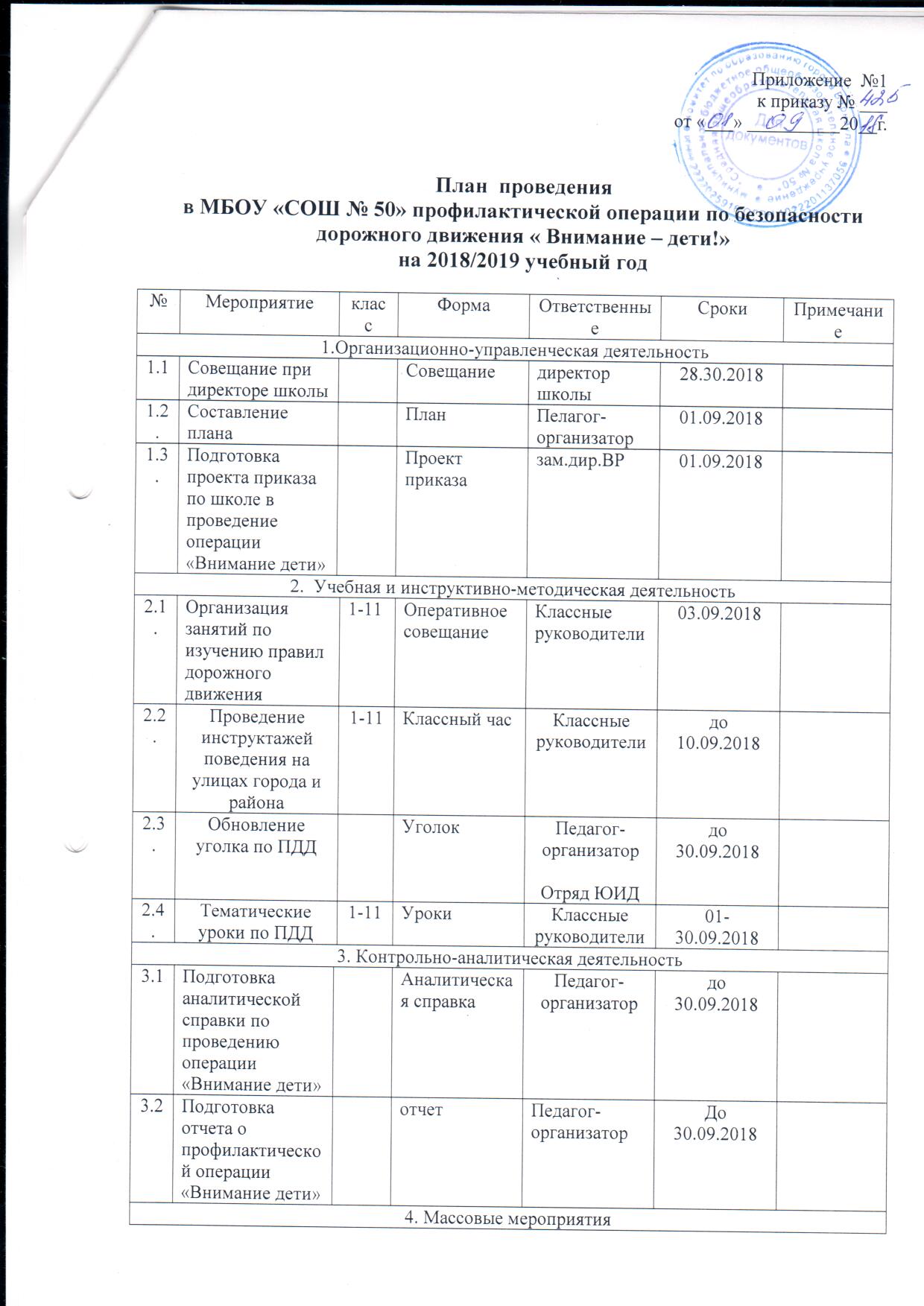 4.1.Классные часы «Опасности на дорогах»1-11Классный часКлассные руководителиВ течение года  4.2Викторина «По дороге в школу»1-4Викторина Учителя начальных классовДо 30.09.20184.3.Театрализованное представление Театра музыкальной комедии «По дороге с облаками»1-4ПредставлениеУчителя начальных классов06.09.20184.4.Конкурс рефератов «Правила дорожного движения»5-11Рефераты  Педагог-организатордо 30.09.20184.5Конкурс рисунков на асфальте «Правила дорожного движения»1-4РисункиПедагог-организатор, Старшие вожатыеНа каникулах4.6Беседы  «Как я соблюдаю правила дорожного движения»3-11Беседы-лекцииКлассные руководители совместно с инспектором  ГИБДДПо согласованию с инспектором ГИБДД